Le magicien d’Oz-discrimination visuelle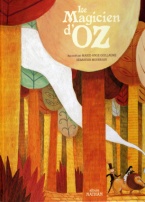 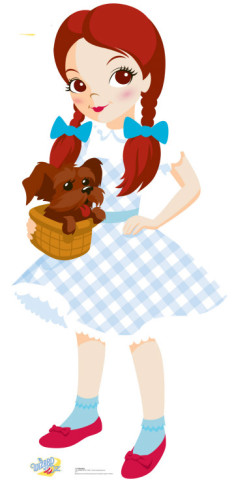 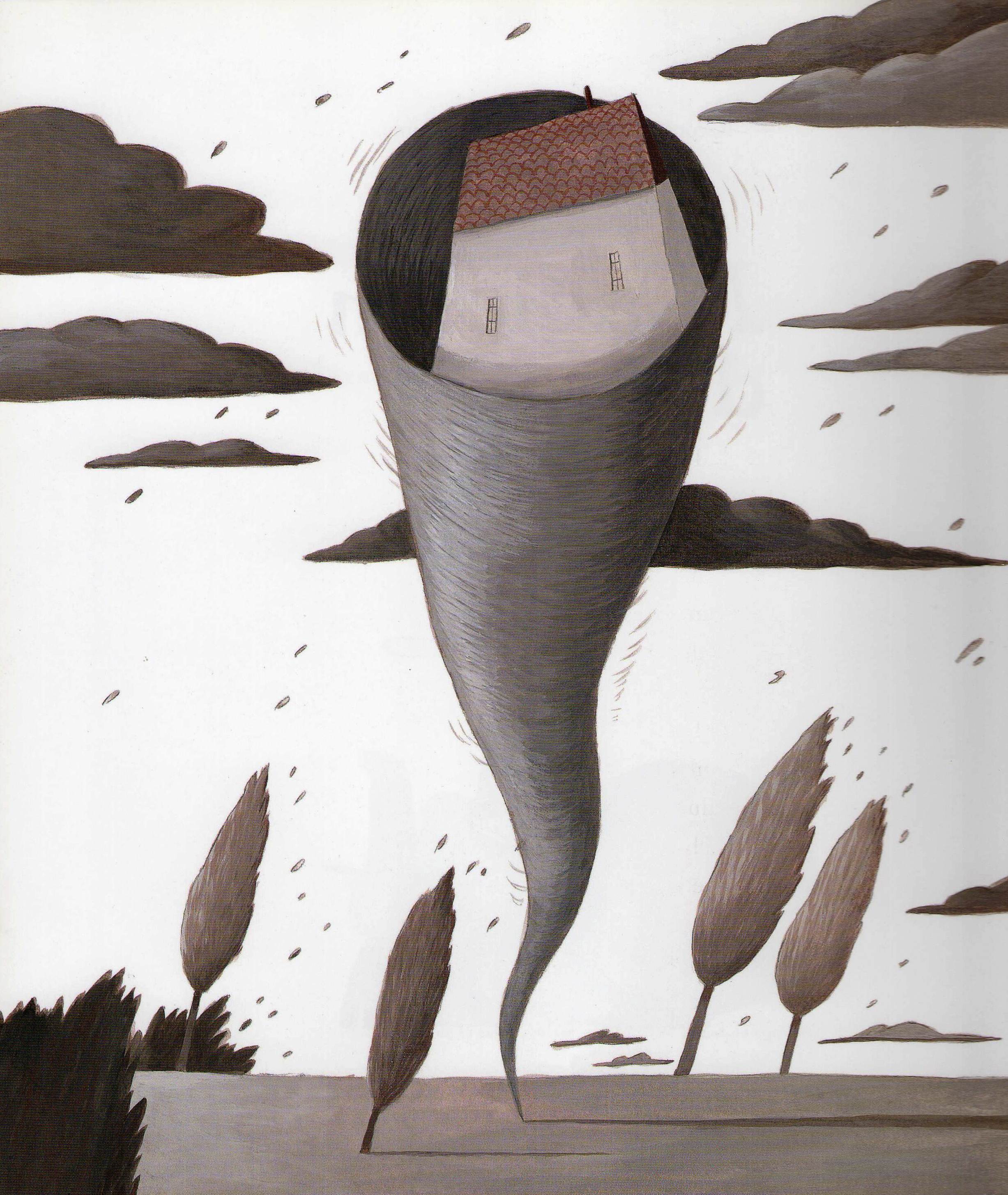 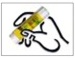 ---------------------------------------------------------------------------------------------Le magicien d’Oz- discrimination visuelle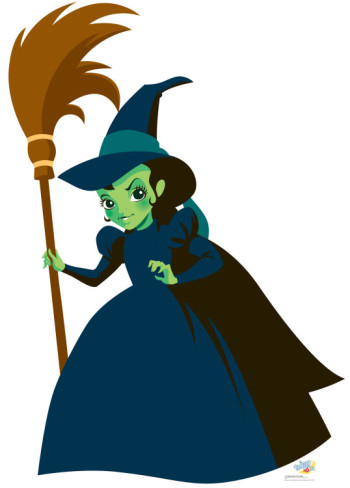 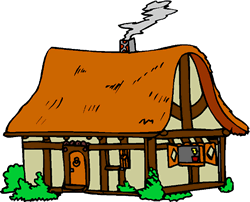 ---------------------------------------------------------------------------------------------Le magicien d’Oz – discrimination visuelle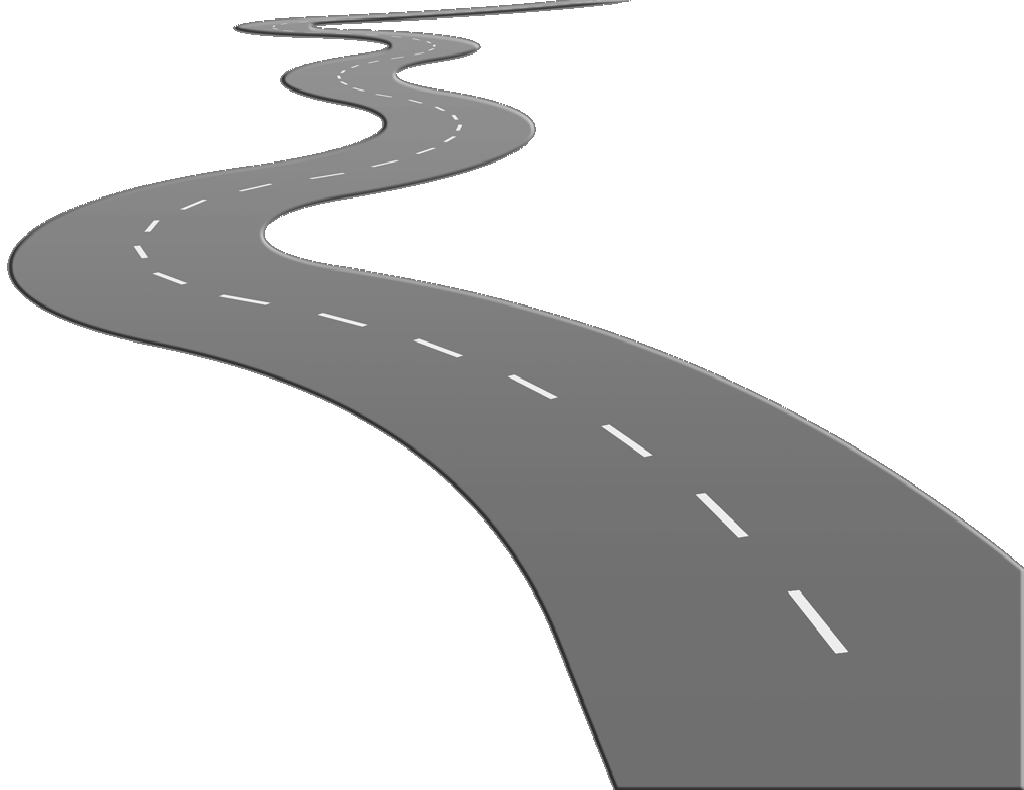 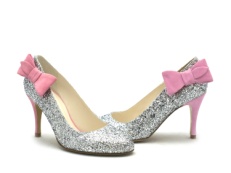 ---------------------------------------------------------------------------------------------------------------------Le magicien d’Oz – discrimination visuelle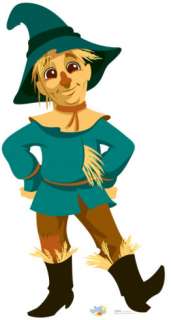 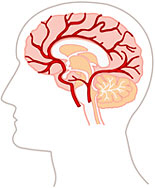 ---------------------------------------------------------------------------------------------------------------------Le magicien d’Oz – discrimination visuelle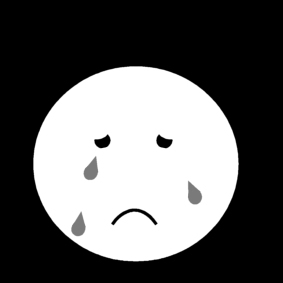 ---------------------------------------------------------------------------------------------------------------------Le magicien d’Oz – discrimination visuelle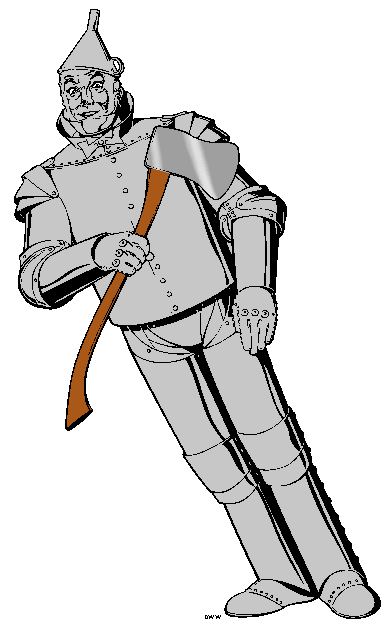 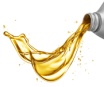 ---------------------------------------------------------------------------------------------------------------------Le magicien d’Oz – discrimination visuelle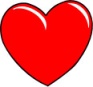 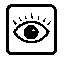 ---------------------------------------------------------------------------------------------------------------------Le magicien d’Oz – discrimination visuelle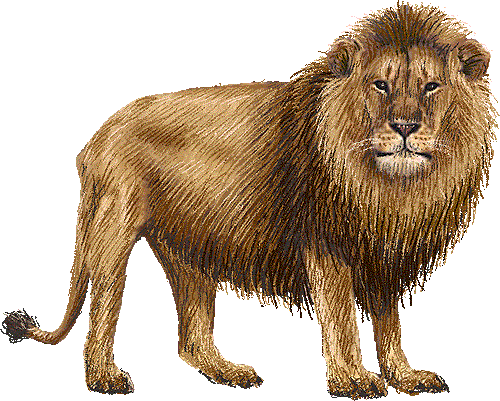 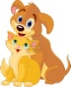 ---------------------------------------------------------------------------------------------------------------------Le magicien d’Oz – discrimination visuelle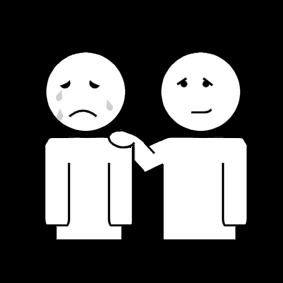 ---------------------------------------------------------------------------------------------------------------------Le magicien d’Oz – discrimination visuelle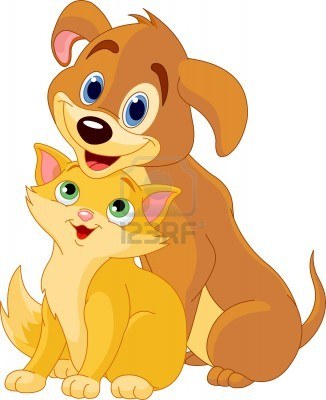 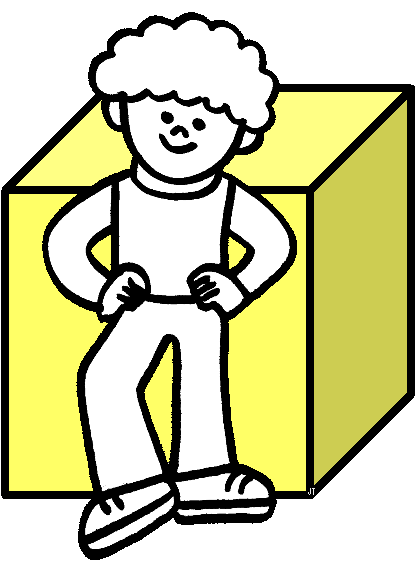 ---------------------------------------------------------------------------------------------------------------------Le magicien d’Oz – discrimination visuelle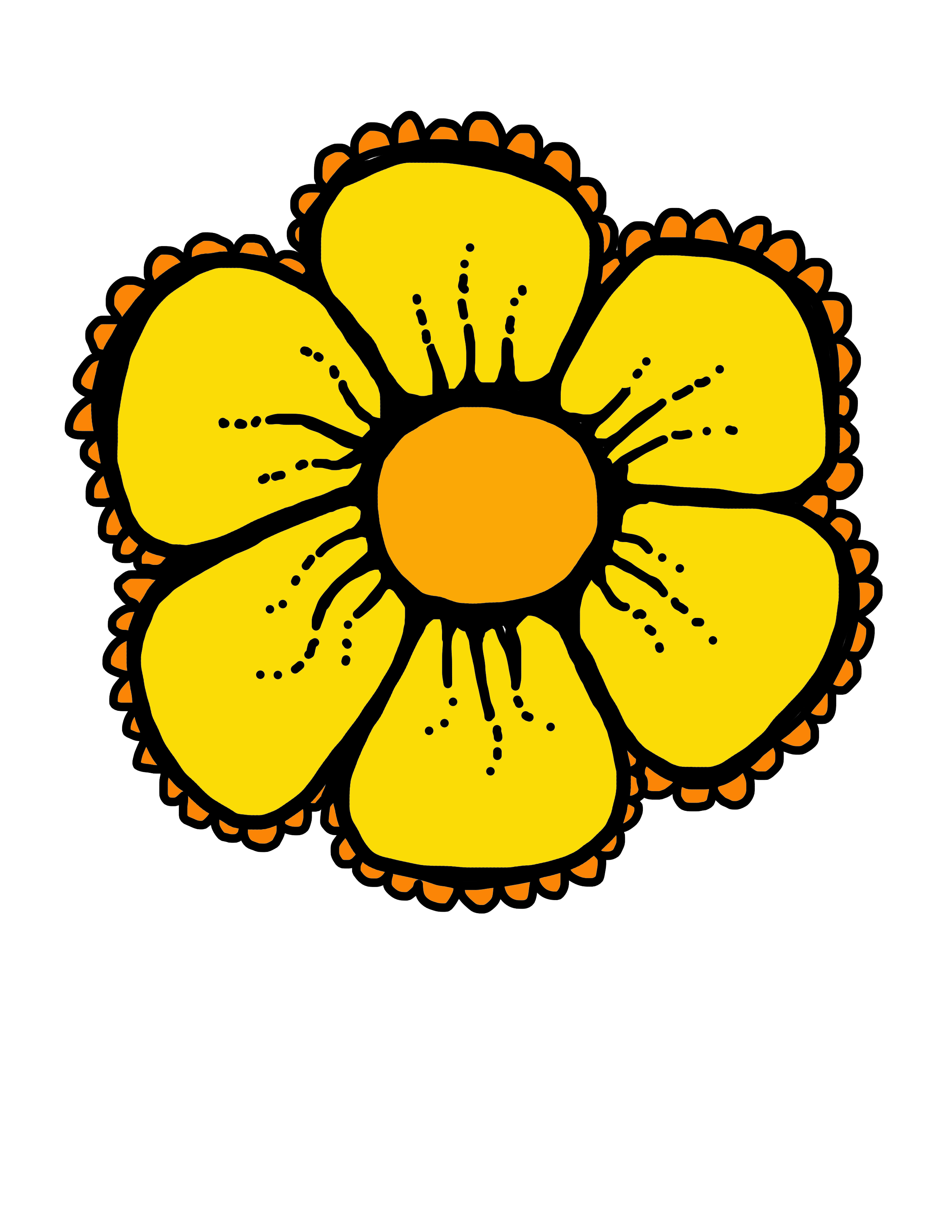 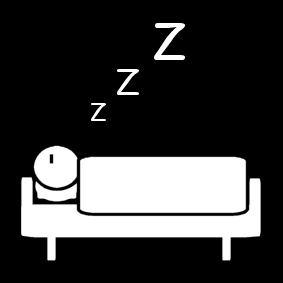 ---------------------------------------------------------------------------------------------------------------------Le magicien d’Oz – discrimination visuelle 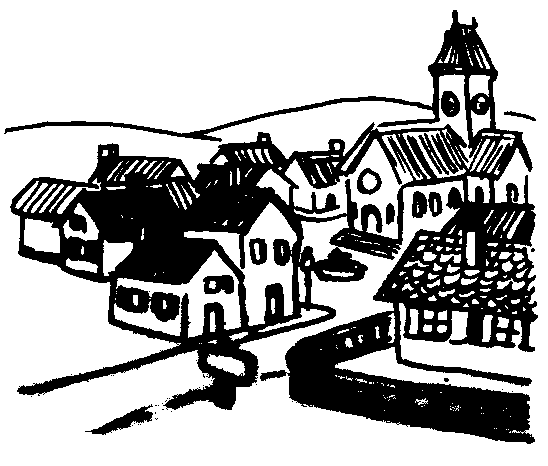 ---------------------------------------------------------------------------------------------------------------------Le magicien d’Oz – discrimination visuelle 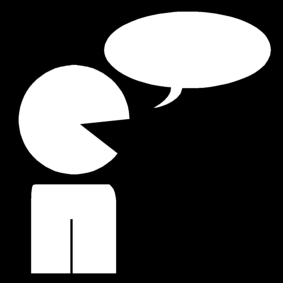 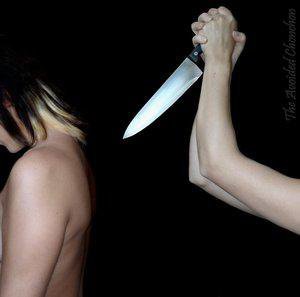 ---------------------------------------------------------------------------------------------------------------------Le magicien d’Oz – discrimination visuelle 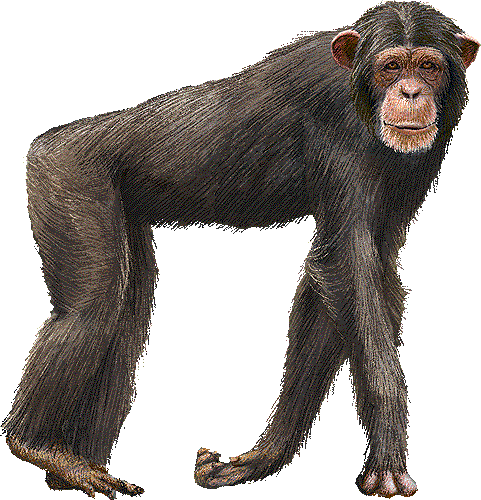 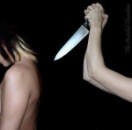 ---------------------------------------------------------------------------------------------------------------------Le magicien d’Oz – discrimination visuelle 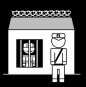 ---------------------------------------------------------------------------------------------------------------------Le magicien d’Oz – discrimination visuelle 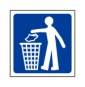 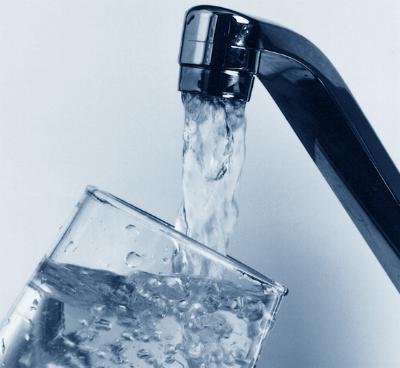 ---------------------------------------------------------------------------------------------------------------------Le magicien d’Oz – discrimination visuelle 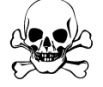 ---------------------------------------------------------------------------------------------------------------------Le magicien d’Oz – discrimination visuelle 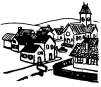 ---------------------------------------------------------------------------------------------------------------------Le magicien d’Oz – discrimination visuelle ---------------------------------------------------------------------------------------------------------------------Le magicien d’Oz – discrimination visuelle ---------------------------------------------------------------------------------------------------------------------Le magicien d’Oz – discrimination visuelle 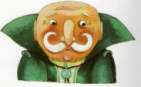 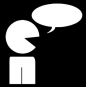 ---------------------------------------------------------------------------------------------------------------------Le magicien d’Oz – discrimination visuelle 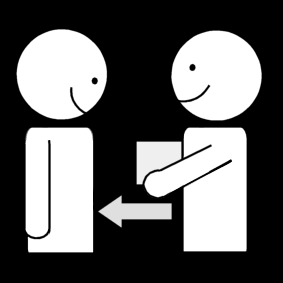 ---------------------------------------------------------------------------------------------------------------------Le magicien d’Oz – discrimination visuelle 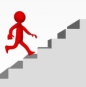 ---------------------------------------------------------------------------------------------------------------------Le magicien d’Oz – discrimination visuelle ---------------------------------------------------------------------------------------------------------------------Le magicien d’Oz – discrimination visuelle 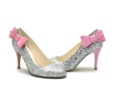 ---------------------------------------------------------------------------------------------------------------------yaybcofeoghDijklmoncphqrstnbmesrjirxcsfghcrloadioiknèzsroraucdisetoebulfcpurateiguiéoevvnaalhjtlmnstpoekryihortDncdhlbchoabeuieûerrgheujkoiefcoirvlmnqlnamruvopiosistwltxyeconoeristzansaadevadehmisbcntfgknfurrmijlmledooripqtituxamsrscévwyizbcdetueraditefghisagedtfrhibnceugeuprjnklmpqiisolionrsujtwyatcetevxzuaedetehoakuefrgmijlmampqrstéwnoiscituvgwxytébcdecizaàsineèrag4ioiésêvfmïijçmnoôOstdklozqt3iudwxeynaàov8ounzecbc5deoeiêotnçléèmfndijikolo!ghvtm8inrprsmiotulqasss1rei